« Blonde »	Vocabulary Worksheet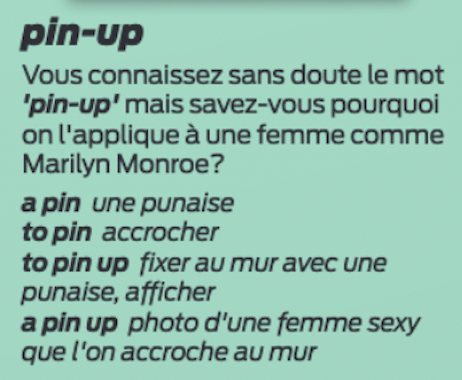 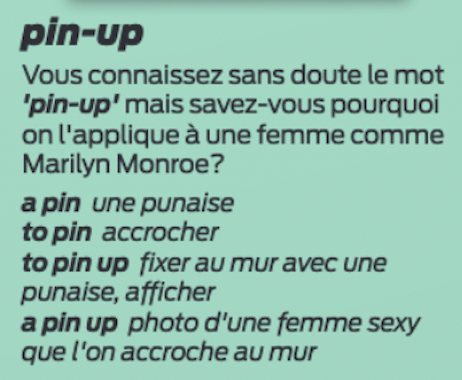 MISSION 1: Read the article and find out the corresponding English equivalents for these wordsParagraph 1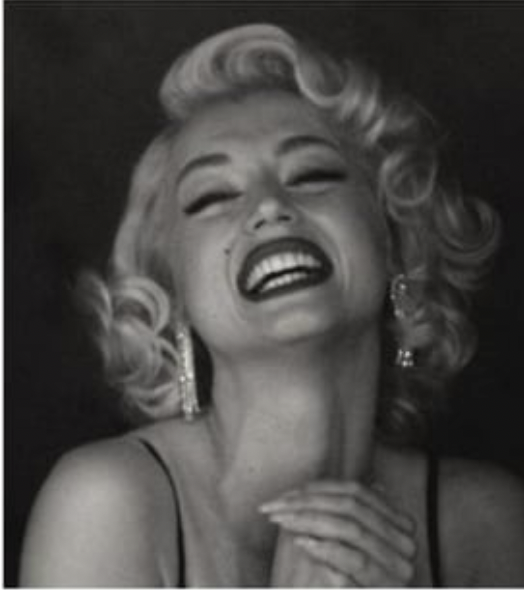 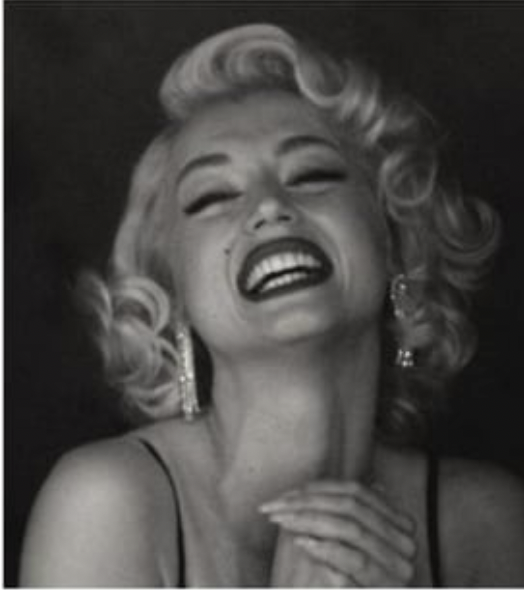 Paragraph 2Paragraph 3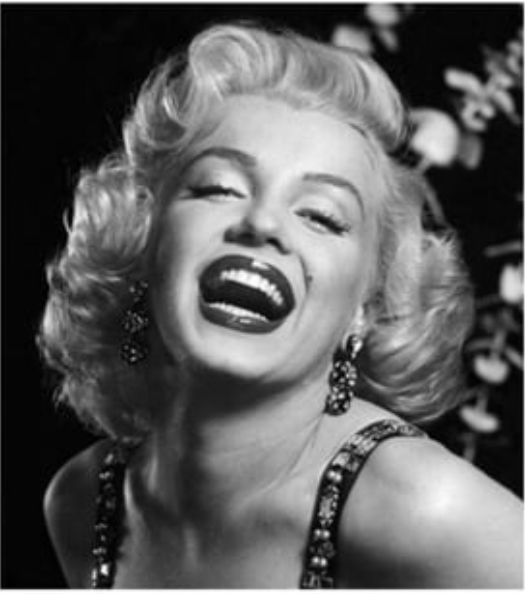 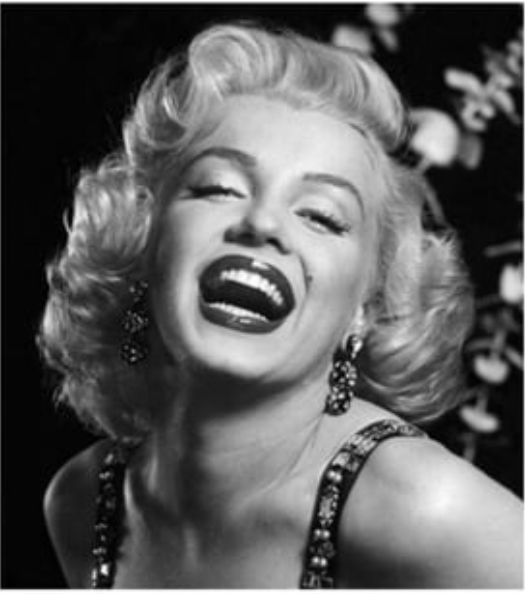 Paragraph 4A succèsUne enfance mouvementéeLa célébritéUne liaison compliquéeBlond platineUn film très attenduUn rôle principalÊtre diffusé en avant-premièreUn dramaturgeSortir (pour un film)En préparation, en coursSortir (un film)Inclure un acteur dans un rôleApplaudi par le public, par la critiqueUn film tant entenduDes seconds rôlesDans le monde entierUne approbation officielleReprendre (un rôle)éblouissantEtre entouré defulgurantDe manière approfondie, minutieusementUne famille d’accueilUn orphelinatsainS’inspirer de, puiser dansVénérer, adorerMalheureux, voué à l’échecAborder (un thème…)Etre impliqué dansUne sortie sur grand écranSe plonger dans (une histoire…)